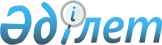 О ратификации Соглашения между Правительством Республики Казахстан и Правительством Российской Федерации о принципах взимания косвенных налогов во взаимной торговлеЗакон Республики Казахстан от 10 мая 2001 года N 199

         Примечание РЦПИ. См. постановление о заключении Соглашения -  постановление Правительства РК от 6 октября 2000 года N 1504   P001504_   .       Ратифицировать Соглашение между Правительством Республики Казахстан и Правительством Российской Федерации о принципах взимания косвенных налогов во взаимной торговле, совершенное в Астане 9 октября 2000 года.       Президент 

     Республики Казахстан                             Соглашение* 

               между Правительством Республики Казахстан и  

            Правительством Российской Федерации о принципах 

            взимания косвенных налогов во взаимной торговле   *(Вступило в силу 1 июля 2001 года - Бюллетень международных

договоров РК, 2002 г., N 2, ст. 23)               Сноска. См.  Протокол  о внесении изменений в Соглашение между Правительством Республики Казахстан и Правительством Российской Федерации о принципах взимания косвенных налогов во взаимной торговле от 9 октября 2000 года, совершенный в Астане 15 сентября 2004 года.        Правительство Республики Казахстан и Правительство Российской Федерации, именуемые в дальнейшем Сторонами,        руководствуясь положениями  B944900_  Соглашения о создании зоны свободной торговли от 15 апреля 1994 года и  Z990014_  Протокола о внесении изменений и дополнений в Соглашение о создании зоны свободной торговли от 15 апреля 1994 года,  

     стремясь к дальнейшему углублению экономической интеграции, созданию равных возможностей для хозяйствующих субъектов и установлению условий добросовестной конкуренции,  

     принимая во внимание общепризнанные нормы и правила международной торговли,  

     согласились о нижеследующем:  



                                  Статья 1  

                         Общие определения  



        Для целей настоящего Соглашения используются следующие термины:  

     "косвенные налоги" - налог на добавленную стоимость и акциз;  

     "нулевая ставка" - означает освобождение от акцизов и ставку налога на добавленную стоимость, равную нулю процентов, при вывозе товаров (услуг). Применение нулевой ставки предоставляет право налогоплательщику на зачет (возмещение) налога на добавленную стоимость по материальным ресурсам, а также на зачет уплаченных налогов в счет предстоящих платежей или их возмещение;  

     "страна назначения" - государство, на таможенную территорию которого осуществляется ввоз товаров (услуг);  

     "хозяйствующие субъекты" - налогоплательщики государств Сторон.  



                                  Статья 2  

                         Предмет Соглашения  



        Предметом настоящего Соглашения является установление принципа взимания косвенных налогов при осуществлении внешнеторговых операций между хозяйствующими субъектами государств Сторон.  



                                  Статья 3  

              Принцип налогообложения при вывозе товаров 



          1. Товары, помещаемые под таможенный режим экспорта, вывозимые с таможенной территории государства одной Стороны и ввозимые на таможенную территорию государства другой Стороны, облагаются косвенными налогами по нулевой ставке в соответствии с национальным законодательством Сторон.  

     2. Положение пункта 1 настоящей статьи не распространяется на природный газ, нефть, включая стабильный газовый конденсат.  



                                  Статья 4  

              Принцип налогообложения при ввозе товаров  



        1. Товары, за исключением перечисленных в пункте 2 статьи 3 настоящего Соглашения, ввозимые на таможенную территорию государства одной Стороны, которые вывезены с таможенной территории государства другой Стороны, облагаются косвенными налогами в стране назначения в соответствии с ее национальным законодательством.  

     2. Товары, перечисленные в пункте 2 статьи 3 настоящего Соглашения и происходящие из государства одной Стороны, при ввозе на таможенную территорию государства другой Стороны с таможенной территории государства, не являющегося участником настоящего Соглашения, облагаются косвенными налогами на таможенной территории государства этой другой Стороны в соответствии с его национальным законодательством.  



                                  Статья 5  

                Порядок применения косвенных налогов  

                         при оказании услуг 



          1. Порядок применения косвенных налогов при оказании услуг оформляется отдельным протоколом. До введения в действие такого протокола услуги облагаются косвенными налогами в соответствии с законодательством государств Сторон, за исключением следующих услуг:  

     а) услуги по транспортировке и обслуживанию товаров, вывозимых с таможенной территории государства одной Стороны на таможенную территорию государства другой Стороны, включая услуги по экспедированию, погрузке, разгрузке и перегрузке;  

     б) услуги по транспортировке и обслуживанию транзитных товаров, при условии, что пункты отправления или назначения товаров расположены на территории государств Сторон, включая услуги по их экспедированию, погрузке, разгрузке и перегрузке;  

     в) услуги по перевозке пассажиров и багажа с таможенной территории государства одной Стороны на таможенную территорию государства другой Стороны в прямом и обратном направлении.  

     2. Услуги, перечисленные в подпунктах "а", "б" и "в" пункта 1 настоящей статьи, облагаются налогом на добавленную стоимость по нулевой ставке в государстве, налогоплательщики которого оказывают такие услуги, при подтверждении факта их оказания в соответствии с порядками, устанавливаемыми Сторонами.  



                                  Статья 6  

              Контроль за перемещением товаров и уплатой  

                         косвенных налогов  



        1. В целях осуществления контроля за перемещением товаров, ведения учета и обмена информацией Стороны будут использовать Товарную номенклатуру внешнеэкономической деятельности Содружества Независимых Государств (ТН ВЭД СНГ).  

     2. Взимание и контроль по уплате косвенных налогов при ввозе (вывозе) товаров с таможенной территории государства одной Стороны на таможенную территорию государства другой Стороны осуществляют таможенные и налоговые органы государств-участников настоящего Соглашения.  



                                  Статья 7  

                        Исполнение Соглашения  



        1. Разногласия в связи с толкованием или применением настоящего Соглашения Стороны будут решать путем переговоров.  

     2. Стороны будут при необходимости проводить консультации для оценки хода реализации настоящего Соглашения и целесообразности внесения в него изменений и дополнений.  



                                  Статья 8  

              Внесение изменений и дополнений в Соглашение  



        Стороны при взаимном согласии вносят в настоящее Соглашение необходимые дополнения и изменения, которые оформляются отдельными Протоколами, являющимися неотъемлемой частью Соглашения.  



                                  Статья 9  

                      Срок действия Соглашения  



        1. Настоящее Соглашение вступает в силу с 1 июля 2001 года, после последнего письменного уведомления о выполнении Сторонами внутригосударственных процедур, необходимых для вступления настоящего Соглашения в силу.  

     2. Настоящее Соглашение заключается сроком на пять лет и автоматически продлевается на последующие пятилетние сроки, если ни одна из Сторон не уведомит в письменной форме по дипломатическим каналам не менее чем за 6 месяцев до истечения очередного срока о своем намерении прекратить его действие.        Совершено в г. Астане 9 октября 2000 года в двух подлинных экземплярах, каждый на казахском и русском языках, причем оба текста имеют одинаковую силу.        За Правительство                       За Правительство 

   Республики Казахстан                   Российской Федерации 
					© 2012. РГП на ПХВ «Институт законодательства и правовой информации Республики Казахстан» Министерства юстиции Республики Казахстан
				